ОТДЕЛЕНИЕ ПЕНСИОННОГО ФОНДА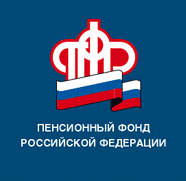 РОССИЙСКОЙ ФЕДЕРАЦИИПО РЕСПУБЛИКЕ БАШКОРТОСТАН24.03.2020ПРЕСС-РЕЛИЗ Новый размер материнского капитала - в Личном кабинете на сайте ПФР Семьям, получившим государственный сертификат на материнский (семейный) капитал в связи с рождением (усыновлением) второго ребенка после 1 января 2020 года в размере 466 617 руб., произведено увеличение размера материнского (семейного) капитала на 150 тыс. рублей в связи вступлением в силу Федерального закона от 1 марта 2020 г. №35-ФЗ, в автоматическом режиме.По словам управляющего Отделением Пенсионного фонда по Республике Башкортостан Фоата Хантимерова, увеличение размера материнского капитала не требует замену ранее выданного сертификата. Проверить актуальный размер можно в Личном кабинете на сайте ПФР или на портале госуслуг.         В 2020 году материнский капитал составляет:466 617 рублей при рождении (усыновлении) первого ребенка с 1 января 2020г.;466 617 рублей при рождении (усыновлении) второго или последующего ребенка до 31 декабря 2019г. включительно;616 617 рублей при рождении (усыновлении) второго ребенка с 1 января 2020 года, если первый был рожден до 31 декабря 2019г. включительно;616 617 рублей при рождении (усыновлении) третьего ребенка или последующих детей с 1 января 2020 года, если ранее право на маткапитал не возникало, т.е. первые двое детей были рождены до 1 января 2007г.Обращаться в Пенсионный фонд для обмена сертификата, если в нем указана прежняя сумма, нет необходимости.С середины апреля Пенсионный фонд начнет оформлять сертификаты в проактивном режиме, без посещения гражданами клиентских служб.      Пресс-служба ОПФР по РБ